Проект нравственно-патриотического воспитания «Обычаи и традиции народов России»Выполнил:Потчежерцева Анна Анатольевна, воспитатель МБДОУ детский сад №504Вид проекта: познавательно-творческий, творческийПродолжительность:  октябрь-апрель                                                                                                                                                                                                                                                                                                                                                                                                                                                                                                                                                                                                                                                                                                                                                                                                                                                                                                                                                                                                                                                                                                                                                                                                                                                                                                                                                                                                                                                                                                                                                                                                                                                                                                                                                                                                                                                                                                                                                                                                                                                                                                                                                                                                                                                                                                                                                                                                                                                                                                                                                                                                                                                                                                                                                                                                                                                                                                                                                                                                                                                                                                                                                                                        Участники проекта: воспитатель, дети подготовительной группы, родители воспитанниковитоговое мероприятие проекта театрализованный спектакль по мотивам удмуртской народной сказки «Как купец хотел солнце остановить», «Русская ярмарка».Цель: Воспитывать уважение к традиционным семейным ценностям, развивать интерес и любовь к родному краю, расширять представление о малой и большой родине;Приобщение детей к российским общенациональным традициям;Воспитывать патриотические и интернациональные чувства, любовь к Родине;Углублять и уточнять представление о нашей Родине-России;Знакомство с разными национальными костюмами, песнями и танцами народов России.Задачи:Продолжать воспитывать уважение к традиционным семейным ценностям; уважительное отношение и чувство принадлежности к своей семье, любовь и уважение к родителям;Воспитывать уважение к людям разных национальностей, интерес к их культуре и обычаям;Обобщать и расширять знания о традициях, праздниках, играх, костюмах народов России;Расширять сотрудничество с родителями воспитанников.Планируемый результат:У детей сформированы знания об истории русского жилища – избы, ее убранства, предметами домашнего обихода; Расширение словарного запаса названиями предметов русского быта: прялка, веретено, ухват, чугунок и др; Расширение знаний детей об окружающем воспитывать патриотические и интернациональные чувства, любовь к Родине. Углубление и представление о нашей Родине-России;Закрепление знаний о том, что в нашей стране мирно живут люди разных национальностей, уважение к людям разных национальностей, интерес к их культуре и обычаям;Представление о некоторых традициях, обычаях, праздниках разных народов;Знакомство с национальными играми, сказками, костюмами;Ребенок проявляет духовно-нравственные качества и основы патриотизма.Этапы реализации проектаСписок используемой литературы:Русская народная сказка «лисичка со скалочкой»Сказки народов России:«Матти – весельчак» - карельская сказка«Как я пчел караулил» - марийская сказка;«Как собака друга искала»- народы севера; «Кит и олень» - чукчи;«Девушка - хвощина» - якутская сказка;«Росомаха и лисица» - эвенкийская сказка;«Айога» - нанайская сказкаИспользование интернет ресурсов МААМ.RU, ВКОНТАКТЕ, ИНФОУРОК.Приложение №1Таблица № 1 Реализация проекта (основной этап)Приложение № 2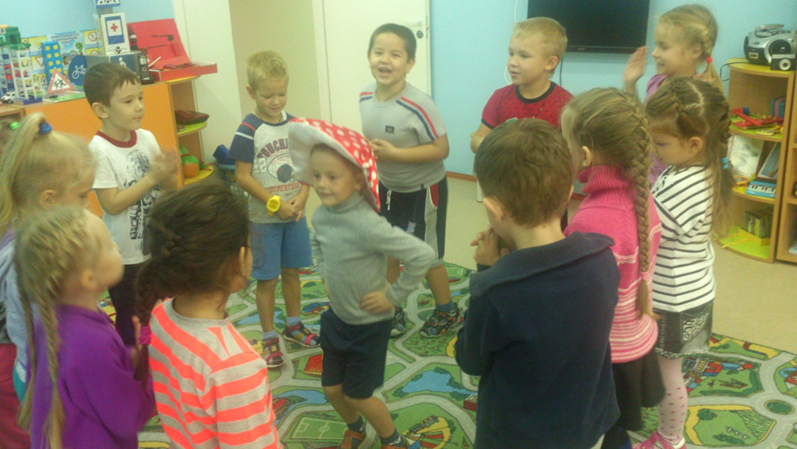 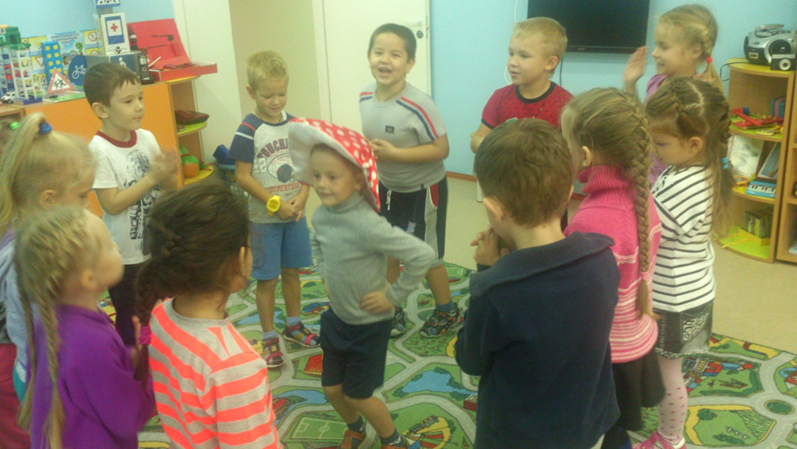 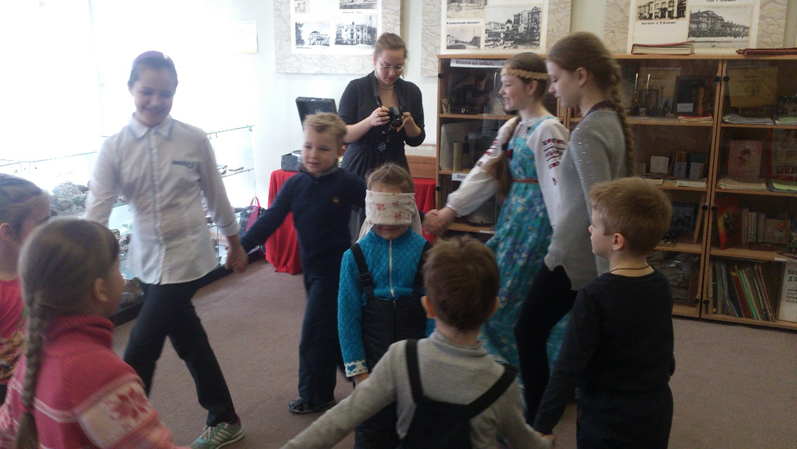 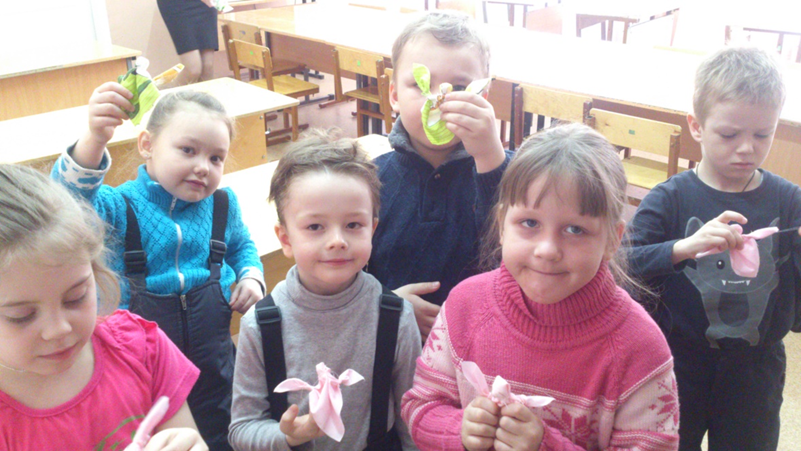 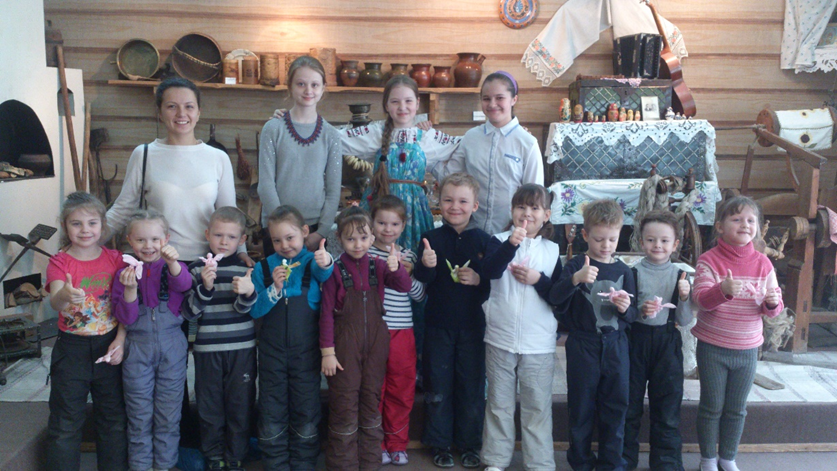 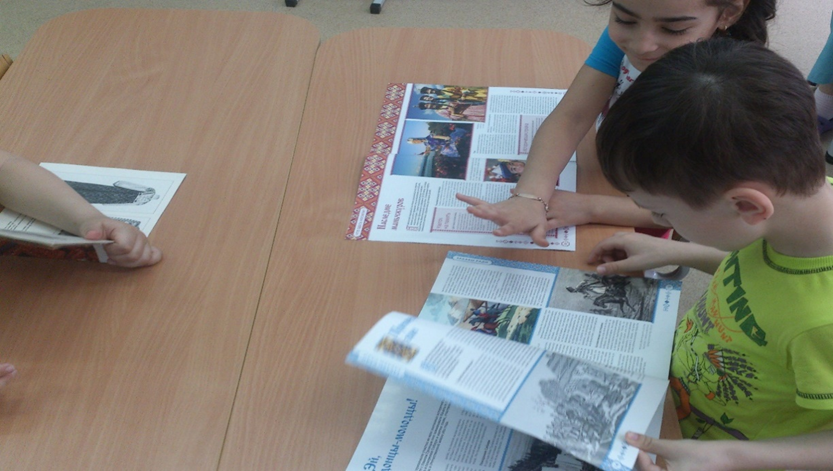 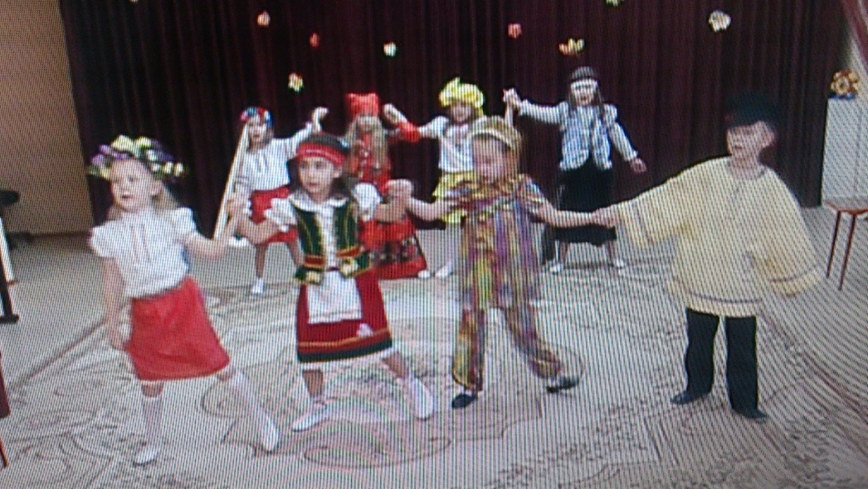 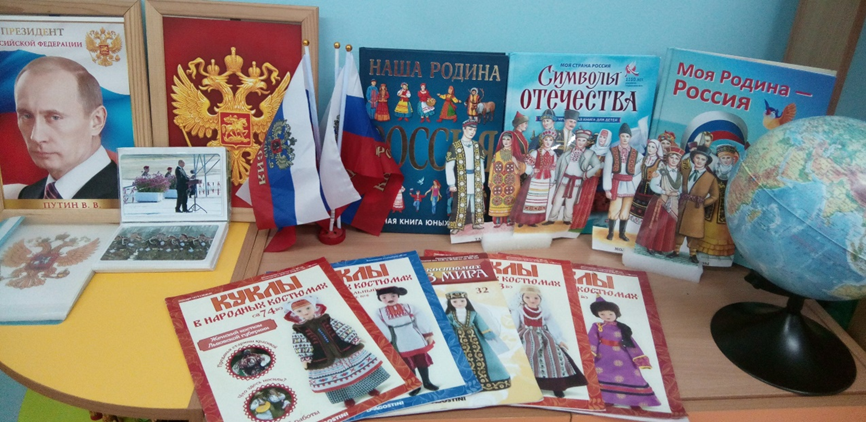 Этапы реализации проектаОсновные направления работыРабота с родителямиРезультат Подготовительный этап- расширение содержания развивающей предметно-пространственной среды;- подготовка атрибутов к театрализованному представлению;- изучение методической и художественной литературы и фольклора. - вовлечь в проектную деятельность родителейАнкетирование родителей по теме проектаУ родителей сформирован интерес к проекту.Практико-ориентированный этап (основной)- реализация проекта: (Приложение №1)Убедить участников проекта (родители) в том, что с помощью проекта у детей воспитывается любовь к своей стране, чувство патриотизма и гордость за Родину.Проявлена заинтересованность и любознательность к проекту.Заключительный этап-проведение совместного культурно-досугового мероприятия «Ярмарка».-театрализованное представление удмуртской народной сказки «Как купец хотел солнце остановить»Дети познакомились с особенностями жизни русских людей в старину, с устным народным творчеством,  декоративно- прикладным  творчеством;  - с родителями и детьми установлены партнерские отношения. Ребенок выражает интерес к культурным традициям народа в процессе знакомства с различными видами жанра и искусства; обладает начальными знаниями об искусстве; ребенок участвует в создании индивидуальных и коллективных творческих работ, тематических композиций к праздничным утренникам и развлечениям, художественных проектах.Ребенок проявляет духовно-нравственные качества и основы патриотизма.МесяцСовместная деятельность взрослого и детейРезультат Октябрь «Мудрость русских сказок».Чтение сказки «Лисичка со скалочкой»Беседа об истории русского народа «Слава русской старине» (презентация с демонстрацией убранства русской избы)Цель: закрепить знания детей о русской избе, о предметах быта, о том, как жили люди на Руси, чем питались, в чем готовили. Игровая деятельность: Хоровод «Как на тоненький ледок»Знакомство с произведениями   малых форм народного фольклора (песенки, считалки, загадки, стихи, потешки и т. д.).сюжетно-ролевая игра «Мы принимаем гостей». Цель: воспитывать честность, порядочность, гостеприимство. -знакомство убранством русской избы;-расширение содержания  словарного запаса новыми словами: изба, горница, печка, прялка, веретено;- развитие игровых действий и навыков;- приобщение детей к народному творчеству и фольклору через слушание, заучивание;- знакомство с обычаем «русское гостеприимство» Ноябрь«Одежда на Руси»Беседа: "Народная праздничная одежда" (презентация)Худож. эстет. деятельность: рисование "Народная праздничная одежда" (Дети расписывают сарафан, головной убор и кофту (по выбору) лепка «Русский Кокошник»;Аппликация «Украшаем сарафан»- углубить представление о русской праздничной  одежде, национальных орнаментах и цветах;- учить детей составлять описательный рассказ; - расширять словарный запас. Декабрь«Золотые руки мастеров».Беседа-презентация «Предметы русского быта»Беседа «Как изготавливали кукол на Руси» Формировать представления о частях русской культуры, о процессе изготовления).Сюжетно-ролевые игры: «Семья», «Дом»Цель: Формирование умения пользоваться предметами быта, посудой, одеждой, «разворачивать» сюжет, объединяться в игре. Прививать любовь к русскому народному фольклору; учить отгадывать загадки, говорить скороговорки, потешки, играть в народные игры.Дидактические игры: «Подбери мебель для избы», «Собери посуду».Игры-драматизации: «Теремок»  танец в национальных костюмах: «Я, ты он, она» Итог:  промежуточный результат проекта    Русская кукла, народные игры, танец.Дети изготавливают из ткани и ниток куклу; -консультация для родителей «Знакомство с традициями: как, почему и зачем?»;Сформирована культура проведения совместных мероприятий, с опорой на русские традиции.Совершенствование игровых и танцевальных действий через приобщение детей к играм и танцам;Знакомство детей с национальными костюмами народов России.ЯнварьБеседа об обычаях и традициях русского народа.Экскурсия в музей МАОУ СОШ № 141. - экскурсия в городской библиотекой № 6 имени К. Г. Паустовского Экскурсия в библиотеку. Сотрудник библиотеки проводит с детьми беседу, о роли родителей в судьбе каждого ребенка. Учить детей слушать, уважать и почитать своих родителей, близких и старых людей. Воспитывать трудолюбие.Разучивание частушек, пословиц, поговорок, потешек, танцев, песен, русских народных игр.ФевральНародные игры: «Лиса и зайцы», «Горелки», «У медведя во бору», «Жмурки», «Зайка беленький сидит»; хороводные: «Ровным кругом», «Вставай, вставай Иванушка», «Колпачок» и др.Беседа о русской матрешке. Наглядно показать кукол в костюмах народов России.Во время просмотра презентации «Матрешка» и настоящих фарфоровых кукол дети учатся сравнивать их и различать.Консультация для родителей «Игры детей с матрешками».Индивидуальные беседы и консультации по подготовке к проведению ярмарки.Март«Веселая карусель»Проведение ярмарки. Изготовление атрибутов к ярмарке, «товаров» (продукты детского творчества (поделки, рисунки, игрушки), выполненные с использованием приемов декоративно-прикладного искусства и художественного труда)Театрализованная деятельность. Проявлять интерес детей, развивать творческую и речевую активность, коммуникативные качества воспитанников.АпрельТеатрализованная постановка удмуртской сказки «Как купец хотел солнце остановить»Созданы условия для театрализованной деятельности детей. Дети берут на себя различные роли в соответствии с сюжетом сказки; использование атрибутов, подбирать и создавать недостающие предметы для постановки представления и игр.